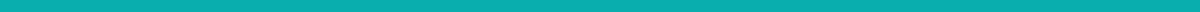 The Dance Network Association CIC ℅ The Mercury TheatreHeadgate HouseChurch WalkColchester CO1 1NSLETS GO TOKYO!1 Day 1 Dance 1000 Dancers 2020 in Barking and Dagenham JOIN USThe Dance Network Association is pleased to announce that we will be delivering our ‘en masse’ creative dance and performance programme 1 Day 1 Dance 1000 Dancers for 2020! We invite your school to join us at the Jim Peters Stadium on 10 June 2020 to perform this years named programme 'Let's Go Tokyo!’ in the lead up to the Tokyo Olympic and Paralympic Games in Japan. The project offers children and young people a creative dance experience that they would not usually access within school or community settings. Additionally, it has been designed to offer both teachers and young people the opportunity to build their confidence in the delivery of dance and performance. Furthermore, raising their skills, knowledge and increasing general physical health and wellbeing. The aim of the programme is to get 1000 dancers, performing all the same dance ‘en masse’ to large audiences. Most importantly celebrating the legacy of the London 2012 Olympic and Paralympic Games opening and closing ceremonies. The Dance Network Association is proud to be working with Essex Based Co-Creators Lucy Blazheva and Sam Blayney as well as partners at Essex Music Education Hub and University Centre Colchester to support us with our soundtrack which will be specifically created for the programme and our dancers this year from Essex Schools along with a film team from the University Centre Colchester. Supported by The London Borough of Barking and Dagenham and Active Essex, Essex County Council.  OVERVIEW OF THE DANCE Our dance starts by welcoming each country to the games as they enter with their flag and team members (the dancers). We then jump onto the high speed bullet train and are welcomed to Japan as the games begin. In Japan, we move through ‘The Cherry Blossom’ section into the technological world of ‘Pac Man’, followed by ‘The Martial Arts’ section viewing Sumo Wrestlers and Samurai swords, ending with a finale back at the games. DATES OF COMMITMENT Teacher Training Date Friday 31 January 2020 
Arrive 9.00am 
Start 9.30 
Finish 3.30pm 
Venue: Dagenham Park School, Dagenham, RM10 9QH Mass Rehearsal Monday 18 May 2020 
Arrive 9.00am 
Start 9.30am 
Finish 1.30pm 
Venue: Barking Sporthouse and Jim Peters Stadium Mayesbrook Park, Lodge Ave, Dagenham RM8 2JRPerformanceWednesday 10 June 2020 
Arrive 8.00am 
Dress Run 8.30am 
Performance 9.30am 
Finish 9.45am 
Venue: Jim Peters Stadium, Mayesbrook Park, Lodge Ave, Dagenham RM8 2JRCOSTS The programme is funded by the London Borough of Barking and Dagenham so there is no cost to taking part, however we do ask for full commitment to the programme that you are in attendance of all dates. On the training date you will receive a full tutorial pack, DVD tutorial and music CD additional copies can be purchased in hard copy or PDF from £95.00. You will be required to purchase costume for your dancers at £10.00 per person and provide your own transport to and from the compulsory dates.  You may also wish to buy us in for a workshop to support your learning and the development of your group. Prices start at £75.00 per hour. Contact us if you would like to book these in.  WHAT NEXT? Thank you for taking the time to read through this information, we are really excited about the prospect of working with you and your school for what will be a fantastic year!. Please confirm by filling out your booking form and sending it back to us by a scanned email or photo via email/text message or whatsapp by MONDAY 20 JANUARY 2020. Gemma Wright Artistic Director at The Dance Network Association If you have any queries regarding this project please do not hesitate to get in touch with us: Contact Chrissie Moore our Programme Manager for 1 Day 1 Dance 1000 Dancers for further information 
Email: chrissie@dancenetworkassociation.org.uk  
Tel: 07490 37 47 17 